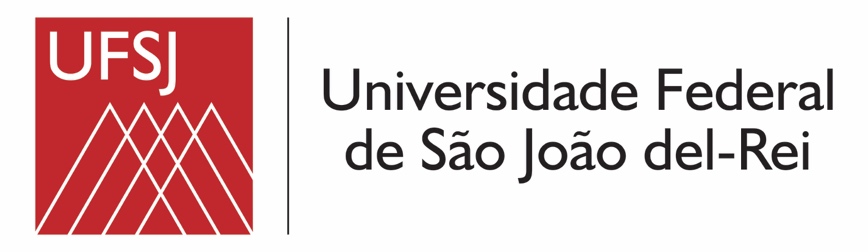 DEPARTAMENTO DE CIÊNCIAS NATURAISPROGRAMA DE PÓS-GRADUAÇÃO EM FÍSICA E QUÍMICA DE MATERIAISNome do alunoTítulo do ProjetoSão João del-Rei – MGMês de 20XXUniversidade Federal de São João del-ReiDepartamento de Ciências NaturaisPrograma de Pós-Graduação em Física e Química de MateriaisTitulo do projetoSão João del-Rei – MGMês de 20XXResumo: escreva um texto resumido (entre 150 e 200 palavras) que melhor represente o trabalho desenvolvido. Palavras-chaves: apresente de 3 a 6 palavras-chaves separadas por ponto e vírgula. Abstract: traduza o texto do Resumo para a língua inglesa com clareza e sem erros. Keywords: traduza as palavras-chaves separadas por ponto e vírgula. ÍndiceInserir um índice aqui– IntroduçãoO resumo expandido do trabalho de pesquisa contendo os resultados obtidos e as etapas a serem concluídas com no mínimo 20 e no máximo 30 páginas. Além disso, a fonte deverá ser Arial 11 ou Times New Roman 12; espaçamento entre linhas de 1,5; margens superior e esquerda de 3 cm e inferior e direita de 2 cm; com numeração de páginas.– Objetivos– Metodologia– Resultados e discussão– Considerações finais– Perspectivas– Referências bibliográficas As referências devem ser citadas no texto apropriadamente usando numeração crescente com os números entre colchetes, como em: [1] ou [1-5] ou ainda [1,2,7]. Os colchetes devem ficar após o ponto final da frase. [1]Cada referência somente pode ser atribuído um único número. Para as citações seguir as seguintes instruções:Artigo: 1.Tavares, L. C.; Quim. Nova 2004, 27, 631. Artigo de uma revista de difícil acesso – deve-se citar o número de Chemical Abstract2.Provstyanoi, M. V.; Logachev, E. V.; Kochergin, P. M.; Beilis, Y. I.; Izv. Vyssh. Uchebn. Zadev.; Khim. Khim. Tekhnol. 1976, 19, 708. (CA 85:78051s).Artigo com número de DOI, mas sem a referência completa:3. Vidotti, M.; Silva, M. R.; Salvador, R. P.; de Torresi, S. I. C.; Dall'Antonia, L. H.; Electrochimica Acta (2007), doi:10.1016/j.electacta.2007.11.029.Patentes - na medida do possível o número do Chemical Abstracts deve ser informado entre parênteses:4. Hashiba, I.; Ando, Y.; Kawakami, I.; Sakota, R.; Nagano, K.; Mori, T.; Jpn. Kokai Tokkyo Koho 79 73,771 1979. (CA 91:P193174v)5. Kadin, S.B.; US pat. 4,730,004 1988. (CA 110:P23729y)6. Eberlin, M. N.; Mendes, M. A.; Sparrapan, R.; Kotiaho, T. Br PI 9.604.468-3, 1999.Livro com editor(es):7. Regitz, M. Em Multiple Bonds and Low Coordination in Phosphorus Chemistry; Regitz, M.; Scherer, O. J., eds.; Georg Thieme Verlag: Stuttgart, 1990, cap. 2.Livro sem editor(es):8. Cotton, F. A.; Wilkinson, G.; Advanced Inorganic Chemistry, 5th ed., Wiley: New York, 1988.Programas de computação (Softwares):9. Sheldrick, G. M.; SHELXL-93; Program for Crystal Structure Refinement; Universidade de Göttingen, Alemanha, 1993.Teses e dissertações:10. Velandia, J. R.; Tese de Doutorado, Universidade Federal Rural do Rio de Janeiro, Brasil, 1997.Material apresentado em Congressos:11. Ferreira, A. B; Brito, S. L.; Resumos da 20a Reunião Anual da Sociedade Brasileira de Química, Poços de Caldas, Brasil, 1998.Páginas de Internet:12. http://www.sbq.org.br/jbcs, acessada em Junho 2001.Material não publicado:Para material aceito para publicação: Magalhães, U. H.; J. Braz. Chem. Soc., no prelo. Para material submetido, mas ainda não aceito: Magalhães, U. H.; J. Braz. Chem. Soc., submetido. Para trabalho não publicado ou comunicação pessoal: Magalhães, U. H.; trabalho não publicado ou Magalhães, U. H., comunicação pessoal. Os resultados não publicados só poderão ser citados com a permissão explícita das pessoas envolvidas na sua obtenção.